                                                         Джанасаева Гульсим Тулегеновна                                                             Учитель русского языка и литературы                                                                  КГУ «Казахская средняя                                                                  общеобразовательная школа №39»                                                                   г. Актобе            По страницам Красной книгиУРОК 48.По страницам Красной книгиУРОК 48.По страницам Красной книгиШкола: 39Школа: 39Дата: 4.03.2020 г.Дата: 4.03.2020 г.Ф.И.О. преподавателя: Джанасаева Гульсим ТулегеновнаФ.И.О. преподавателя: Джанасаева Гульсим ТулегеновнаКЛАСС: 4БКЛАСС: 4БКоличество присутствующих:14 Цели обучения, которым посвящен урокЦели обучения, которым посвящен урок4.1.5.1 определять основные моменты                                        в аудиовизуальном материале 4.5.2.1 использовать числительные                                             и  существительные в соответствующих   формах4.1.5.1 определять основные моменты                                        в аудиовизуальном материале 4.5.2.1 использовать числительные                                             и  существительные в соответствующих   формахУчебные целиУчебные целиУмеют определять основные моменты в аудиовизуальном материале.Знают правила числительные с существительными. Применяют их  в письменной и устной речи слова.Умеют определять основные моменты в аудиовизуальном материале.Знают правила числительные с существительными. Применяют их  в письменной и устной речи слова.Предполагаемый результатПредполагаемый результатВсе учащиеся смогут:Все учащиеся смогут:Предполагаемый результатПредполагаемый результатопределять основные моменты содержание текстасогласовывать  числительные с существительными  определять основные моменты содержание текстасогласовывать  числительные с существительными  Предполагаемый результатПредполагаемый результатБольшинство учащихся смогут:Большинство учащихся смогут:Предполагаемый результатПредполагаемый результатсоставлять предложения составлять предложения Предполагаемый результатПредполагаемый результатНекоторые учащиеся смогут:Некоторые учащиеся смогут:Предполагаемый результатПредполагаемый результатработать с дополнительной информацией из интернетаработать с дополнительной информацией из интернетаЯзыковая цель Языковая цель Основные термины и словосочетания:Красная книга, страницы красной книги, волк, сайгак, бобёр.Используемый язык для диалога / письма на уроке:Защита животных.Охрана природы.Дикие животные.Человек и природа.Основные термины и словосочетания:Красная книга, страницы красной книги, волк, сайгак, бобёр.Используемый язык для диалога / письма на уроке:Защита животных.Охрана природы.Дикие животные.Человек и природа.ПланПланПланПланПланируемое времяЗапланированная деятельность Запланированная деятельность Запланированная деятельность Начало урокаІ. Организационный момент.Активити.  Повернитесь друг к другу, посмотрите                            в глаза, улыбнитесь друг другу, пожелайте хорошего рабочего настроения на уроке. Теперь посмотрите на меня. Я тоже желаю хорошего настроения и успешной работы.ІІ. Объединение в 3 группы«Я выбираю цвет!»1. Опрос домашнего задания Да или2. Объявляет цель урока 3. Критическое мышление.  Учитель предлагает посмотреть видеоролик про Красную книгу.  - Вы когда-нибудь видели или знали о существовании такой книги? -Что интересного вы узнали? -Чем она привлекла  ваше внимание? Итак, тема нашего урока(Деятельность учащихся) Работают в группах, рассуждают, смотрят видеоролик.Формулируют тему и цели урока.«По страницам Красной книги»І. Организационный момент.Активити.  Повернитесь друг к другу, посмотрите                            в глаза, улыбнитесь друг другу, пожелайте хорошего рабочего настроения на уроке. Теперь посмотрите на меня. Я тоже желаю хорошего настроения и успешной работы.ІІ. Объединение в 3 группы«Я выбираю цвет!»1. Опрос домашнего задания Да или2. Объявляет цель урока 3. Критическое мышление.  Учитель предлагает посмотреть видеоролик про Красную книгу.  - Вы когда-нибудь видели или знали о существовании такой книги? -Что интересного вы узнали? -Чем она привлекла  ваше внимание? Итак, тема нашего урока(Деятельность учащихся) Работают в группах, рассуждают, смотрят видеоролик.Формулируют тему и цели урока.«По страницам Красной книги»І. Организационный момент.Активити.  Повернитесь друг к другу, посмотрите                            в глаза, улыбнитесь друг другу, пожелайте хорошего рабочего настроения на уроке. Теперь посмотрите на меня. Я тоже желаю хорошего настроения и успешной работы.ІІ. Объединение в 3 группы«Я выбираю цвет!»1. Опрос домашнего задания Да или2. Объявляет цель урока 3. Критическое мышление.  Учитель предлагает посмотреть видеоролик про Красную книгу.  - Вы когда-нибудь видели или знали о существовании такой книги? -Что интересного вы узнали? -Чем она привлекла  ваше внимание? Итак, тема нашего урока(Деятельность учащихся) Работают в группах, рассуждают, смотрят видеоролик.Формулируют тему и цели урока.«По страницам Красной книги»Середина урока.Задание ответы на вопросСлово учителяКонец урокаКритерии с дескрипторамІІІ. Изучение нового материала.1. Концентрация внимания при помощи приема «Мозговой штурм»- Почему красная книга, а не зеленая или синяя?- Что записывают в красную книгу?Просмотр страниц на слайдах (Сайгак, бобер, красный волк, синяя птичка)2.(Г) Заполните страницы красной книги при помощи приема «Кластер»(вспоминаем «Правила работы в группе») (Нужно разложить перед детьми маленькие вырезанные рисунки разных животных) (Деятельность учащихся) Работают с кластером, рассуждают.Формативное оценивание. Прием «Две звезды одно пожелание».3.(И) Ответы на вопросыа)Почему дикая природа флоры и фауны нуждаются в защите?б) Кто виноват что они исчезают?4. Работа с учебником (П)Учитель предлагает познакомиться с интересной информацией, порассуждать поработать в паре:- Что ты узнал из этой информации?- Какой вывод ты сделал(а)?- Где можно узнать более подробную информацию о природном мире?(Деятельность учащихся) Работают с информацией, записываю цифры словами.Если мы будем бережно обращаться с природой , то со временем все страницы в Красной книги станут зеленымиФормативное оцениваниеІҮ. Итог урока.Рефлексия Стратегия «Мишень».В каждом из секторов записываются параметры – вопросы рефлексии состоявшейся деятельности. Например, оценка содержания, оценка форм и методов проведения урока, оценка деятельности педагога, оценка своей деятельности. Участник ставит метки                       в сектора соответственно оценке результата: чем ближе к центру мишени, тем ближе к десятке, на краях мишени оценка ближе к нулю. Затем проводят её краткий анализ.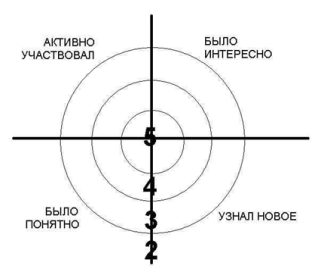 Домашнее задание.  стр39, упр 3ІІІ. Изучение нового материала.1. Концентрация внимания при помощи приема «Мозговой штурм»- Почему красная книга, а не зеленая или синяя?- Что записывают в красную книгу?Просмотр страниц на слайдах (Сайгак, бобер, красный волк, синяя птичка)2.(Г) Заполните страницы красной книги при помощи приема «Кластер»(вспоминаем «Правила работы в группе») (Нужно разложить перед детьми маленькие вырезанные рисунки разных животных) (Деятельность учащихся) Работают с кластером, рассуждают.Формативное оценивание. Прием «Две звезды одно пожелание».3.(И) Ответы на вопросыа)Почему дикая природа флоры и фауны нуждаются в защите?б) Кто виноват что они исчезают?4. Работа с учебником (П)Учитель предлагает познакомиться с интересной информацией, порассуждать поработать в паре:- Что ты узнал из этой информации?- Какой вывод ты сделал(а)?- Где можно узнать более подробную информацию о природном мире?(Деятельность учащихся) Работают с информацией, записываю цифры словами.Если мы будем бережно обращаться с природой , то со временем все страницы в Красной книги станут зеленымиФормативное оцениваниеІҮ. Итог урока.Рефлексия Стратегия «Мишень».В каждом из секторов записываются параметры – вопросы рефлексии состоявшейся деятельности. Например, оценка содержания, оценка форм и методов проведения урока, оценка деятельности педагога, оценка своей деятельности. Участник ставит метки                       в сектора соответственно оценке результата: чем ближе к центру мишени, тем ближе к десятке, на краях мишени оценка ближе к нулю. Затем проводят её краткий анализ.Домашнее задание.  стр39, упр 3ІІІ. Изучение нового материала.1. Концентрация внимания при помощи приема «Мозговой штурм»- Почему красная книга, а не зеленая или синяя?- Что записывают в красную книгу?Просмотр страниц на слайдах (Сайгак, бобер, красный волк, синяя птичка)2.(Г) Заполните страницы красной книги при помощи приема «Кластер»(вспоминаем «Правила работы в группе») (Нужно разложить перед детьми маленькие вырезанные рисунки разных животных) (Деятельность учащихся) Работают с кластером, рассуждают.Формативное оценивание. Прием «Две звезды одно пожелание».3.(И) Ответы на вопросыа)Почему дикая природа флоры и фауны нуждаются в защите?б) Кто виноват что они исчезают?4. Работа с учебником (П)Учитель предлагает познакомиться с интересной информацией, порассуждать поработать в паре:- Что ты узнал из этой информации?- Какой вывод ты сделал(а)?- Где можно узнать более подробную информацию о природном мире?(Деятельность учащихся) Работают с информацией, записываю цифры словами.Если мы будем бережно обращаться с природой , то со временем все страницы в Красной книги станут зеленымиФормативное оцениваниеІҮ. Итог урока.Рефлексия Стратегия «Мишень».В каждом из секторов записываются параметры – вопросы рефлексии состоявшейся деятельности. Например, оценка содержания, оценка форм и методов проведения урока, оценка деятельности педагога, оценка своей деятельности. Участник ставит метки                       в сектора соответственно оценке результата: чем ближе к центру мишени, тем ближе к десятке, на краях мишени оценка ближе к нулю. Затем проводят её краткий анализ.Домашнее задание.  стр39, упр 3